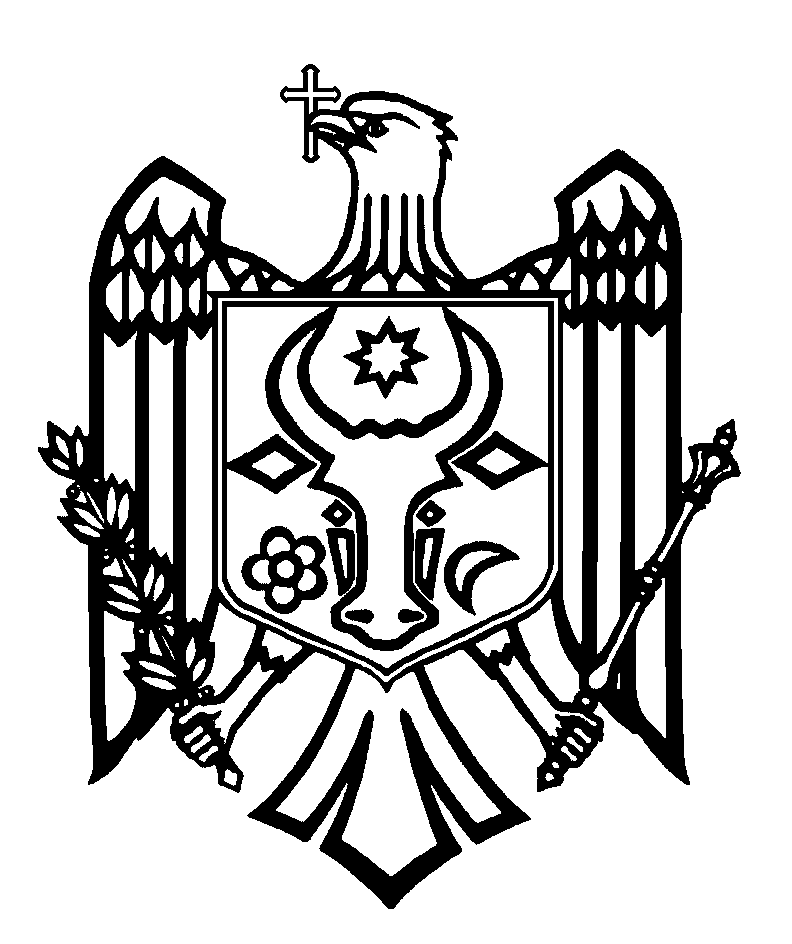 CURTEA DE CONTURI A REPUBLICII MOLDOVAH O T Ă R Â R E A nr.46din 29 iulie 2021cu privire la Raportul auditului conformității asupra achizițiilor publice în cadrul sistemului Ministerului Agriculturii, Dezvoltării Regionale și Mediului în anii 2019-2020_______________________________________________________________________________Curtea de Conturi, în prezența dlui Mihail Machidon, Secretar de Stat al Ministerului Agriculturii, Dezvoltării Regionale și Mediului; dlui Viorel Pană, șef al Direcției investiții publice a Ministerului Finanțelor; dlui Mihail Soțchi, director general adjunct al Agenției Proprietății Publice; dnei Nadejda Tanasov, șef al Direcției monitorizare a Agenției Achiziții Publice; dlui Ruslan Tabacari, director interimar al Comisiei de Stat pentru Testarea Soiurilor de Plante; dlui Ion Garaba, director al Serviciului Special pentru Influențe Active asupra Proceselor Hidrometeorologice; dlui Ion Racoviță, director al Agenției pentru Geologie și Resurse Minerale; dlui Daniel Zugravu, șef adjunct al Inspectoratului pentru Protecția Mediului; dlui Oleg Mașner, director interimar al I.P. Institutul Științifico-Practic de Biotehnologii în Zootehnie și Medicină Veterinară; dlui Liviu Volconovici, rector al Universității Agrare de Stat din Moldova; dlui Leonid Popov, director al I.P. Institutul de Pedologie, Agrochimie și Protecție a Solului „Nicolae Dimo”; dlui Aurel Serdeşniuc, director al Centrului de Excelență în Horticultură şi Tehnologii Agricole din Țaul; dlui Vlad Ceban, specialist principal al Secției investiții capitale și implementare a proiectelor a Agenției „Apele Moldovei”, precum și a altor persoane cu funcții de răspundere, în cadrul ședinței video, în legătură cu instituirea stării de urgență în sănătate publică pe întreg teritoriul Republicii Moldova, călăuzindu-se de art.3 alin.(1) și art.5 alin.(1) lit.a) din Legea privind organizarea și funcționarea Curții de Conturi a Republicii Moldova, a examinat Raportul auditului conformității asupra achizițiilor publice în cadrul sistemului Ministerului Agriculturii, Dezvoltării Regionale și Mediului în anii 2019-2020. Misiunea de audit public extern s-a realizat conform Programelor activității de audit ale Curții de Conturi pe anii 2020 și 2021 (cu modificările ulterioare), având drept scop evaluarea conformității desfășurării achizițiilor publice în cadrul sistemului Ministerului Agriculturii, Dezvoltării Regionale și Mediului în anii 2019-2020.Auditul a fost planificat și s-a desfășurat în conformitate cu Standardele Internaționale ale Instituțiilor Supreme de Audit aplicate de Curtea de Conturi (ISSAI 100, ISSAI 400 și ISSAI 4000). Examinând Raportul de audit, precum și explicațiile persoanelor cu funcții de răspundere prezente la ședința video, Curtea de ConturiA CONSTATAT:achizițiile publice desfășurate în cadrul sistemului Ministerului Agriculturii, Dezvoltării Regionale și Mediului în anii 2019-2020 nu au întrunit în totalitate principiile fundamentale care guvernează acest domeniu, fiind identificate următoarele probleme: reglementarea internă necorespunzătoare a activității grupurilor de lucru pentru achiziții din cadrul autorităților contractante; calitatea redusă a planificării achizițiilor publice; lipsa de raportare și analiză a achizițiilor publice desfășurate ș.a. În consecință, cele consemnate au influențat în mod negativ procesele de estimare, planificare și executare a bugetelor autorităților contractante în corelare cu principiile de bună guvernare, au limitat transparența în ceea ce privește informarea și accesibilitatea operatorilor economici privind achizițiile publice desfășurate.Totodată, auditul a relevat unele lacune și necorelări ale cadrului normativ aferent domeniului achiziții publice. Astfel, cadrul regulator de punere în aplicare a actelor normative ce reglementează achizițiile publice nu a fost racordat la unele prevederi ale acestora.De asemenea, auditul a atestat unele imperfecțiuni ale sistemului informațional (SIA „RSAP”/MTender), care au impact asupra sistemului național de achiziții publice electronice, printre care: controalele slabe ale MTender permit operatorilor economici care nu au depus toate documentele aferente ofertei să fie înregistrați în calitate de ofertanți; sistemul informațional este incomplet și nu asigură monitorizarea datelor întregului ciclu de desfășurare a achizițiilor publice și înregistrarea tuturor operațiunilor și tranzacțiilor, lipsind documentele de evaluare a ofertelor, dările de seamă, contractele de achiziții publice încheiate etc.; sistemul informațional nu este racordat cu alte platforme aferente domeniului achiziții publice etc. Reieșind din cele expuse, în temeiul art.14 alin.(2), art.15 lit.d) și art.37 alin.(2) din Legea nr.260 din 07.12.2017, Curtea de ConturiHOTĂRĂŞTE:1. Se aprobă Raportul auditului conformității asupra achizițiilor publice în cadrul sistemului Ministerului Agriculturii, Dezvoltării Regionale și Mediului în anii 2019-2020.2. Prezenta Hotărâre și Raportul de audit se remit:2.1. Guvernului Republicii Moldova, pentru informare și luare de atitudine în vederea monitorizării asigurării implementării recomandărilor de audit;2.2. Președintelui Republicii Moldova, pentru informare;2.3. Parlamentului Republicii Moldova, pentru informare și examinare, după caz, în cadrul Comisiei parlamentare de control al finanțelor publice;2.4. Ministerului Agriculturii, Dezvoltării Regionale și Mediului și instituțiilor din subordine supuse auditului, pentru luare de atitudine și asigurarea implementării recomandărilor din Raportul de audit;2.5. Ministerului Finanțelor, pentru luare de atitudine și se recomandă:2.5.1. aprobarea alocațiilor pentru obiectivele de investiții multianuale care urmează a fi finanțate din bugetul de stat doar în baza unor analize privind starea lor, relevanța și eficiența alocării resurselor, în scopul finalizării și/sau dării în exploatare a acestora;2.5.2. dezvoltarea Sistemului Informațional Automatizat „Registrul de stat al achizițiilor publice”/MTender în scopul armonizării funcționalităților cu prevederile cadrului regulator în domeniu, prin asigurarea stocării informațiilor aferente întregului proces al achizițiilor publice (planificare, desfășurare, monitorizare) în sistemul de achiziții electronice;2.5.3. formalizarea întregului proces al achizițiilor, inclusiv electronice, astfel ca informațiile din documentele formalizate să fie adaptate pentru generalizare, sintetizare și analiză;2.5.4. aducerea în concordanță a prevederilor legislației secundare cu prevederile cadrului normativ;2.5.5. asigurarea interconexiunii între Lista de interdicție din MTender și ofertele depuse în cadrul achizițiilor electronice, cu identificarea și excluderea de la licitațiile electronice a operatorilor economici neeligibili, incluși în aceasta;2.5.6. asigurarea instruirilor pentru autoritățile contractante în scopul dezvoltării abilităților de întocmite a documentațiilor de atribuire, pentru a exclude cazurile de conținere în specificațiile tehnice a clauzelor părtinitoare, incomplete sau vagi, în comparație cu importanța/complexitatea contractului care urmează să fie încheiat, în vederea diminuării numărului de contestări ale licitațiilor publice și tergiversării realizării procedurii de achiziție în termene rezonabile, precum și în vederea dezvoltării cunoștințelor și înțelegerii avantajelor de stabilire drept criterii de evaluare a ofertelor a altor criterii decât „cel mai mic preț”, pentru a crește abilitățile de utilizare a lor;2.6. Ministerului Finanțelor, de comun cu Ministerul Economiei și Infrastructurii, Ministerul Sănătăţii, Muncii şi Protecţiei Sociale, Agenţia Naţională pentru Siguranţa Alimentelor,  Agenția pentru Supraveghere Tehnică, pentru luare de atitudine și se recomandă dezvoltarea, inclusiv cu suportul,  după caz, al altor organe abilitate din diferite sectoare ale economiei naționale, a datelor din Specificațiile tehnice și din Caietul de sarcini model privitor la caracteristicile funcționale și performanța obiectului de achiziție, cu elaborarea îndrumărilor/ghidurilor în acest sens, ceea ce va permite aplicarea în calitate de criterii de evaluare în cadrul achizițiilor electronice nu doar a criteriului „cel mai mic preț”, dar și a altora prevăzute în cadrul regulator, inclusiv „cel mai bun raport calitate-preț” și „cel mai bun raport calitate-cost”;2.7. Ministerului Agriculturii, Dezvoltării Regionale și Mediului, de comun cu Agenția Proprietății Publice și Universitatea Agrară de Stat a Moldovei, pentru luare de atitudine și asigurarea întocmirii actului de primire-predare a terenurilor gestionate de Universitatea Agrară de Stat a Moldovei către Agenția Proprietății Publice, în scopul realizării prevederilor Hotărârii Guvernului nr. 161 din 07.03.2019 „Cu privire la aprobarea listei terenurilor proprietate publică a statului din administrarea Agenției Proprietății Publice”, cu încheierea, după caz, a contractului de arendă a terenului aferent construcției nefinisate;2.8. Procuraturii Generale, pentru examinare și autosesizare în vederea întreprinderii măsurilor ce se impun referitor la situațiile expuse în Raportul de audit, în special a celor din pct. 4.2.1, pct. 4.3.1 și pct.4.3.2.3. Prezenta Hotărâre intră în vigoare din data publicării în Monitorul Oficial al Republicii Moldova și poate fi contestată cu o cerere prealabilă la autoritatea emitentă în termen de 30 de zile de la data publicării. În ordine de contencios administrativ, Hotărârea poate fi contestată la Judecătoria Chișinău, sediul Râșcani (MD-2068, mun. Chișinău, str. Kiev nr.3), în termen de 30 de zile din data comunicării răspunsului cu privire la cererea prealabilă sau din data expirării termenului prevăzut pentru soluționarea acesteia.4. Curtea de Conturi va fi informată, în termen de 12 luni din data publicării Hotărârii în Monitorul Oficial al Republicii Moldova, cu raportarea semestrială despre acțiunile întreprinse pentru executarea subpunctelor 2.4. - 2.7. din prezenta Hotărâre.5. Hotărârea și Raportul auditului conformității asupra achizițiilor publice în cadrul sistemului Ministerului Agriculturii, Dezvoltării Regionale și Mediului în anii 2019-2020 se plasează pe site-ul oficial al Curții de Conturi (http://www.ccrm.md/hotariri-si-rapoarte-1-95).Marian LUPU,Președinte